奋不顾身救人的好青年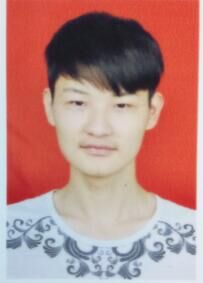 陶永健，当涂县护河镇人。2016年6月15日下午，烈日炎炎，酷暑难耐。当涂八六医院东大门玉带河，一位年迈的老太因为体力不支不慎跌入水中。由于玉带河水浮萍泛滥，散发着刺鼻的气味，让人难以靠近也无法判断水深水浅,围观群众中竟一时没人敢贸然下水救人，眼看着老太太体力逐渐耗尽无力再挣扎，将要沉入水底。这时年仅18岁的陶永健，毫不迟疑，挺身而出，奋力跳进河里救人，费了九牛二虎之力终于把老太慢慢托到了岸边，并在众人的帮助下，把落水老人就救上了岸。